Итоговое задание по курсу «Формирование психологической готовности к ОГЭ и ЕГЭ у учащихся 9-11 классов»1 часть: ознакомиться с информацией.Ментальная карта - это эффективный графический метод, предоставляющий универсальный ключ к высвобождению потенциала, скрытого в мозге. Автор этой методики английский писатель и популяризатор науки Тони Бьюзен. Будучи студентом, он обратил внимание, что традиционные методы запоминания и конспектирования малоэффективны. Они требуют много времени усилий, монотонны, к тому же, не приносят желаемых результатов. Это побудило его серьезно заняться изучением мышления и процессов запоминания информации.Т. Бьюзен предложил упорядочить информацию в виде ментальной карты (mind map). Карта содержит ядро – основную мысль, проблему, объект изучения, и располагается в центре. Пример на картинке ниже.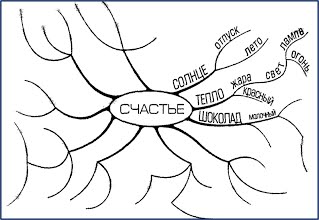 2 часть: составить собственную ментальную карту на тему «Подготовка к итоговому экзамену».Техника составления ментальных картШаг 1. Начало работы с картами — режим свободных ассоциаций или «мозговой штурм». Возьмите лист бумаги, начните обдумывать свою идею или проект. Записывайте абсолютно все мысли, связанные с проектом — не критикуйте и не ограничивайте себя.Шаг 2. Непосредственно составление карты:1. Возьмите лист бумаги и нарисуйте в центре главную тему вашей карты. Лучше всего использовать яркий, запоминающийся образ вашей темы.2. От главной темы проведите несколько ветвей. На каждой из них напишите одну идею (мысль, образ, понятие), связанных с главной темой из тех, что вы сгенерировали во время мозгового штурма.3. К основным идеям также подведите несколько ветвей, который связаны с ними.Шаг 3.  Отложите вашу карту на период от 2 часов до двух дней. Таким образом карта сможет уложиться в памяти.Шаг 4. «Оживите» карту. Используйте цвета: например, что-то важное или опасное (то, на что обратить особое внимание) выделите красным цветом; яркую идею, радостное событие — желтым цветом. Яркие образы карты дадут вам возможность ее хорошо запомнить и натолкнут на творческие мысли. Очень часто в период «оживления» карт приходят нестандартные решения и новые способы достижения целей, вспоминаются упущенные фрагменты.Шаг 5. Отложите вашу карту на период от двух часов до двух дней. Этот повторный «закрепительный» этап даст возможность что-либо дополнить или изменить в карте. После этого этапа ваша карта готова и вы можете ее применять. С течением времени, возможно, вы будете совершенствовать ее, усложнять или упрощать, дополнять каким-либо новыми идеями. При дополнении пользуйтесь теми же правилами составления ментальных карт.